НАКАЗПО ГАННІВСЬКІЙ ЗАГАЛЬНООСВІТНІЙ ШКОЛІ І-ІІІ СТУПЕНІВПЕТРІВСЬКОЇ РАЙОННОЇ РАДИ КІРОВОГРАДСЬКОЇ ОБЛАСТІвід 21 червня 2019 року                                                                                                № 142с. ГаннівкаПро рівень навчальних досягнень учнівза результатами виконання навчальних програм за 2018/2019 навчальний рікУ 2018/2019 навчальному році здійснювався аналіз рівня навчальних досягнень учнів у Ганнівській загальноосвітній школі І-ІІІ ступенів, Володимирівській загальноосвітній школі І-ІІ ступенів, філії Ганнівської загальноосвітньої школи І-ІІІ ступенів, Іскрівській загальноосвітній школі І-ІІІ ступенів, філії Ганнівської загальноосвітньої школи І-ІІІ ступенів. Матеріали Ганнівської загальноосвітньої школи І-ІІІ ступенів, Володимирівської загальноосвітньої школи І-ІІ ступенів, філії Ганнівської загальноосвітньої школи І-ІІІ ступенів узагальнено в довідках (додаток 1, 2).Матеріали Іскрівської загальноосвітньої школи І-ІІІ ступенів, філії Ганнівської загальноосвітньої школи І-ІІІ ступенів адміністрації Ганнівської загальноосвітньої школи І-ІІІ ступенів надані не були.На підставі вищезазначеногоНАКАЗУЮ:1. Взяти до відома довідки про рівень навчальних досягнень учнів за результатами виконання навчальних програм у 2018/2019 навчальному році (додаток1, 2) та заслухати на нараді при директорові (завідувачеві) в червні 2019 року.2. Завідувачу Іскрівської загальноосвітньої школи І-ІІІ ступенів, філії Ганнівської загальноосвітньої школи І-ІІІ ступенів ЯНИШИНУ В.М.:1) вказати на низьку виконавську дисципліну;2) розглянути довідку на нараді при завідувачеві в червні 2019 року.3. Контроль за виконанням даного наказу покласти на заступника директора з навчально-виховної роботи Ганнівської загальноосвітньої школи І-ІІІ ступенів ЩУРИК О.О., завідувача Володимирівської загальноосвітньої школи І-ІІ ступенів, філії Ганнівської загальноосвітньої школи І-ІІІ ступенів МІЩЕНКО М. І., на завідувача Іскрівської загальноосвітньої школи І-ІІІ ступенів, філії Ганнівської загальноосвітньої школи І-ІІІ ступенів ЯНИШИНА В.М. Директор школи                                                                             О.КанівецьЗ наказом ознайомлені:                                                                          О.ЩурикО.ГришаєваВ.ЯнишинМ.МіщенкоДодаток 1до наказу директора школивід 21.06.2019 року № 142Довідкапро рівень навчальних досягнень учнів Ганнівської загальноосвітньої школи І-ІІІ ступенів за результатами виконання навчальних програм за 2018/2019 навчальний рікВідповідно до Закону України «Про освіту», згідно з планом роботи школи на 2018/2019 навчальний рік, з метою забезпечення конституційного права громадян на здобуття загальної середньої освіти, контролю за якістю навчання та виховання дітей і підлітків шкільного віку, адміністрацією школи проведено аналіз рівня навчальних досягнень учнів на кінець 2018/2019 навчального року.В основу аналізу покладено оцінки, виставлені вчителями-предметниками в класних журналах, та звіти класних керівників про навчальні досягнення учнів у 2018/2019 навчальному році.У 2018/2019 навчальному році у школі навчалося 124 учні. Рівень навчальних досягнень учнів 1-го класу відповідно чинного законодавства не підлягав оцінюванню. Аналіз рівня навчальних досягнень проводився відповідно до узагальнених даних по предметам та по класам.Українська мова 2018/2019 навчальний рікНизький ступінь навченості з української мови мають учні 3 класу (вчитель Крамаренко В.В.),  учні 6 класу (вчитель Галіба О.А.), учні 8 та 9 класу (вчитель Щурик О.О.)Англійська мова 2018/2019 навчальний рікНизький ступінь навченості з англійської мови мають учні 3 класу (вчитель Канівець О.М.),  учні 9 класу (вчитель Скаченко Л.В.)Математика 2018/2019 навчальний рікАлгебра  2018/2019 навчальний рікГеометрія  2018/2019 навчальний рікДостатній ступінь навченості з математики мають лише учні 2 (вчитель Ляхович Л.В.) та 4 класу(вчитель Висторопська Н.С.). Ступінь навченості у 5,6,9 класах (вчитель – Коваленкова С.М.) та 7,8 класах низький.Природознавство  2018/2019 навчальний рікСтупінь навченості з природознавства в усіх класах знаходиться на достатньому рівні (Вчителі Ляхович Л.В., Крамаренко В.В., Висторопська Н.С., Осадченко Н.М.)Біологія  2018/2019 навчальний рікБіологію викладає Щурик Д.О. Достатній ступінь навченості мають лише учні 8 класу. Учні 6,7,9 класу мають низький ступінь навченості з біології.Географія  2018/2019 навчальний рікГеографію викладає Осадченко Н.М., 6,8,9 класах учні мають низький ступінь навченості. Лише учні 7 класу мають достатній ступінь навченості з географії.Хімія  2018/2019 навчальний рікХімію викладає Щурик Д.О. Достатній ступінь навченості мають учні 7 та 8 класів. Учні 9 класу мають низький ступінь навченості з хімії.Інформатика 2018/2019 навчальний рікІнформатику викладає Галіба О.А. Учні 5-8 класів мають достатній ступінь навченості з інформатики. Лише учні 9 класу мають низький ступінь навченості.В кінці року 2 учнів було нагороджено «Похвальними листами» «За високі досягнення у навчанні» (учениця 3 класу – Гришаєва П. та учениця 4 класу – Гайнутдінова Д.)Виходячи з вищевказаногоПРОПОНУЮ:Вважати незадовільною роботу педагогічного колективу з питань якісного навчання учнівЗаступнику директора з навчально-виховної роботи ГРИШАЄВІЙ О.В.:Представити звіт про результати навчальних досягнень учнів на батьківській конференції у серпня 2019 року.Розробити план заходів по підвищенню якості освіти на 2019/2020 навчальний рік до 20.08. 2019 року.Вчителям-предметникам, враховуючи результати навчальних досягнень учнів, спланувати роботу  на 2019/2020 навчальний рік з обдарованими дітьми та учнями, які потребують допомоги.Додаток 2до наказу директора школивід 21.06.2019 року № 142Довідка про рівень навчальних досягнень учнів Володимирівської загальноосвітньої школи І-ІІ ступенів, філії Ганнівської загальноосвітньої школи І-ІІІ ступенів за результатами виконання навчальних програм за 2018/2019 навчальний рік	На початку 2018/2019 н.р, у школі навчалося 104 учні. Упродовж семестру в школу прибуло 2 учні (Міркевич Карина, та Гуров Максим, 2 клас) і вибув 1 учень 2 класу Козаков Станіслав. На кінець І семестру  в школі навчається 106 учнів. Із них дівчаток - 55, а хлопців - 51.	В школі працює 21 учитель. 8 вчителів мають вищу категорію (Кращенко О.В. - учитель початкових класів, Дудник Н.В. - учитель історії, Ляхович І.Б.- учитель географії, Погорєла Т. М. – учитель початкових класів, Лісайчук Н.С. – учитель математики, Голощук А.М., учитель християнської етики, Міщенко М.І., учитель біології, Шкуратько С.А., учитель трудового навчання), 4 вчителі мають І категорію (Гирик В.І., учитель початкових класів, Іванова О.В., учитель української мови та літератури, Хомич Л.М., учитель хімії та біології, Іщенко І.В., учитель художньо-естетичного циклу), 2 — II категорію (Рябошапка Ю.В. – учитель української мови та літератури, Чеча М.О., учитель фізики), 7 — спеціалісти (Цапенко Т.В., учитель англійської мови, Коломієць О.М., учитель початкових класів, Мовчан Л.В., учитель початкових класів, Чвалко М.О. – учитель фізичної культури, Троценко А.Е.- практичний психолог, Іщенко О.І. – вихователь ГПД, Тузніченко В.І. – асистент учителя). 1 – учитель – методист (Голощук А.М.), 3 – «Старших учителя» (Дудник Н.В., Ляхович І.Б., Погорєла Т.М.).1 клас. Класний керівник Коломієць Ольга Миколаївна. У класі на початку навчального року навчалося 7 учнів. Упродовж  навчального року ніхто в клас не прибув і ніхто з класу не вибув.  На кінець семестру в класі навчається 7 учнів. Із них: дівчаток 4, хлопчиків - 3. 1 учениця – Головенко Діана  навчається на індивідуальній формі навчання (підстава: Витяг з протоколу засідання Кіровоградської обласної ПМПК від 05.09.2018 року № 78/8). Упродовж семестру класний керівник проводила роботу по згуртуванню учнівського колективу та над виробленням правил поведінки. Пропущено  103  учнедні, що становить 89,8 % відвідування.2 клас. Класний керівник Гирик Валентина Іванівна. У класі на початку навчального року було 11 учнів. Упродовж навчального року в школу прибуло 2 учені -Міркевич Карина та Гуров Максим і вибув 1 учень  Козаков Станіслав.  На кінець навчального року в класі навчається 12 учнів. Із них: дівчаток 7, хлопчиків - 5.  2 учениці класу мають  високий рівень навченості – Боднарчук Анна та Іщенко Софія. 3 учні класу –   Бабенко Вікторія, Міркеви Карина, Пінчук Олександра  – мають достатній рівень навченості. Ще 5 учнів –  Шкуратько Давид, Єлісєєв Богдан, Которос Тетяна, Банок Давид, Гуров Максим -  середній рівень навченості. 2 учні – Бакун Вікторія (українська мова) та Георгіца Кирило (українська мова, математика) мають низький рівень навченості з даних предметів. Упродовж семестру класний керівник проводила роботу по згуртуванню учнівського колективу та над виробленням правил поведінки. Пропущено  202 учнедні, що становить 90 % відвідування.3 клас. Класний керівник Мовчан Любов Володимирівна. У класі на початку навчального року було 12 учнів. Упродовж  навчального року ніхто з класу не вибув і ніхто не прибув.  На кінець навчального року в класі навчається 12 учнів. Із них: дівчаток 6, хлопчиків - 6. Гиренко Софія навчається на інклюзивній формі навчання (Підстава: витяг з протоколу засідання Кіровоградської обласної ПМПК № 78/5 від 05 вересня 2018 року). 2 учені – Жінчина Катерина та Титаренко Андрій мають високий рівень навченості. Ще 3 учні – Стулій Антон, Курінна Анастасія, Сахарова Валентина  – мають достатній рівень навченості. У 7 учнів –  Головенко Діани, Євреша Іларіона, Жбанка Олексія, Івахненко Єлизавети, Ковальова Андрія, Турука Павла, Гиренко Софії -  середній рівень навченості.   Упродовж семестру класний керівник проводила роботу по згуртуванню учнівського колективу та над виробленням правил поведінки. Пропущено  205  учнеднів, що становить 89,9% відвідування.4 клас.  Класний керівник Кращенко Олена Валентинівна. На початку навчального року  в даному класі навчалося 12 учнів. Упродовж  навчального року ніхто з класу не вибув і ніхто не прибув.  На кінець навчального року  в класі навчається 12 учнів. Із них 3 дівчинки і 9 хлопців. 1 учень – Коваленков Антон має високий рівень навченості. 4 учнів класу – Дарчук Олег, Черкас Дар`я, Георгіца Данило, Поддубний Богдан – мають достатній рівень навченості.  У 6 учнів – Георгіци Ірини, Дарбаєва Олександра, Завізіона Гліба, Ткачука Сергія, Саліпа Станіслава, Сіденко Валерії  -  середній рівень навченості. 1 учень – Головенко Михайло (українська мова, математика, природознавство) навчається на інклюзивній формі навчання (Підстава: витяг з протоколу засідання Кіровоградської обласної ПМПК  від 05.09.2018 року № 78/4). Упродовж семестру класний керівник проводила роботу по згуртуванню учнівського колективу та над виробленням правил поведінки. Пропущено 139 учнеднів, що становить 88,6% відвідування.5 клас. Класний керівник Дудник Неля вікторівна. В класі на початку навчального року навчалося 9 учнів. Упродовж навчального року з класу ніхто не вибув і ніхто не прибув. На кінець навчального року в класі навчається 9 учнів. Із них: дівчат - 6, хлопців - 3. Учнів з високим рівнем навченості в даному класі не має. 2 учні класу –  Міхіда Вікторія, Євреш Сергій – мають достатній рівень  навченості. У 7 учнів – Копєйко Кирила, Криворучко Карини, Маляренко Олександри, Руденко Любові, Тимощук Ірини, Турунюк Анастасії, Яцини Івана  -  середній рівень навченості.   Упродовж семестру класний керівник проводила роботу по згуртуванню учнівського колективу та над виробленням правил поведінки. Пропущено 130 учнеднів, що становить 91,7% відвідування.6 клас. Класний керівник Ляхович Ірина Богданівна. На початку навчального року  в даному класі навчалося 14 учнів. Упродовж навчального року з класу ніхто не вибув і ніхто не прибув. На кінець навчального року в класі навчається 14 учнів. Із них 10 дівчаток і 4 хлопців. Учнів з високим рівнем навченості в даному класі немає.  Копєйко Діана, Георгіца Юлія, Студзінська Вікторія – мають достатній рівень навченості. У 10 учнів класу – Громової Віолети, Горевич Марини, Курінного Артема, Шеляг Тетяни, Турука Олександра, Маркевічуса Олексія, Іщенка Миколи, Маніло Анастасії, Криворучко Аліни, Рєзаєвої Анастасії - середній рівень навченості.  У Бабенко Єлизавети низький рівень навченості з історії України. Упродовж семестру класний керівник проводила роботу по згуртуванню учнівського колективу та над виробленням правил поведінки. Пропущено 167 учнедень, що становить 85,8% відвідування.7 клас. Класний керівник Чеча Марина Олександрівна. На початку навчального року  в даному класі навчалося 10 учнів. Упродовж навчального року з класу ніхто не вибув і ніхто не прибув. На кінець навчального року  в класі навчається 10 учнів. Із них 4 дівчинки і 6 хлопців. Учнів з високим рівнем навченості в даному класі не має. 2 учні класу – Войтко Марія, Івахненко Софія – мають достатній рівень навченості. 7 учнів – Баліцька Марія, Сахаров Богдан, Ткач Микола, Ткач Тетяна, Трюхан Костянтин, Ясинський Артем, Головенко Едуард – мають середній рівень навченості. В 1 учня класу - Чечі Нікіти (англійська мова, алгебра, геометрія, історія України) низький рівень навченості з даних предметів. Упродовж семестру класний керівник проводив роботу по згуртуванню учнівського колективу та над виробленням правил поведінки. Пропущено 187 учнеднів, що становить 88,8% відвідування.8 клас. Класний керівник Іванова Оксана Володимирівна. На початку навчального року в класі було 15 учнів. Упродовж  навчального року з класу ніхто не вибув і ніхто не прибув.  На кінець  навчального року в класі навчається 15 учнів. Із них: 6 дівчаток і 9 хлопців. Учнів з високим  рівнем навченості в даному класі немає. 1 учень – Тонян Владислав – має достатній рівень навченості. 7 учнів – Іщенко Євген, Іщенко Сергій, Рєзаєва Єлизавета, Філюк Владислав, Швед Марія, Бабенко Ярослав, Черепкова Ірина -  мають середній рівень навченості. У 7 учнів класу – Головенко Тетяни (історія України, всесвітня історія, географія, фізика, хімія), Єпіфанцевої Тетяни (англійська мова, алгебра, геометрія, географія, фізика, біологія, хімія), Кібукевича Владислава (англійська мова, алгебра, геометрія, історія України,  географія, фізика, біологія), Корохонька Романа (англійська мова, алгебра,фізика), Ракітянської Олени (фізика, хімія),  Школярова Олександра (алгебра, геометрія), Шматко Олени (українська мова,  англійська мова,  алгебра, геометрія,  всесвітня історія, географія, фізика, біологія, хімія,  інформатика) низький рівень навченості з відповідних предметів.       Упродовж року класний керівник проводила роботу по згуртуванню учнівського колективу та над виробленням правил поведінки. Пропущено 375 учнеднів, що становить 85,1% відвідування.9 клас. Класний керівник Рябошапка Юлія Вікторівна. На початку навчального року в класі було 15 учнів. Упродовж  навчального року з класу ніхто не вибув і ніхто не прибув. На кінець  навчального року в класі навчається 15 учнів. Із них: 10 дівчат і 5 хлопців. Учнів з високим рівнем навченості в даному класі не має. 4 учні класу –  Цендра Дарія, Титаренко Юлія, Гуманенко Вікторія, Ткач Діана, Черкас Софія– мають достатній рівень навченості. У 4 учнів – Тимощук Інни, Семеняки Вікторії, Школярової Надії, Коломійця Михайла – середній рівень навченості. У 6 учнів класу –  Дробота Вадима (англійська мова, геометрія, фізика), Ровінської Єизавети (англійська мова), Ткача Олександра (хімія), Ужви Кирила (англійська мова), Уколової Анастасії (англійська мова, історія України, алгебра, геометрія, географія, фізика), Шматка Андрія (українська мова,  англійська мова, алгебра, геометрія, історія України, всесвітня історія, основи правознавства, географія,  хімія, основи здоров'я) низький рівень навченості з відповідних предметів. Упродовж року класний керівник проводила роботу по згуртуванню учнівського колективу та над виробленням правил поведінки. Пропущено 167 учнедні, що становить 88% відвідування.	Класні керівники впродов 2018/2019 н.р. систематично проводили роботу з учнями по відвідуванню ними школи. Вчасно встановлювали причини відсутності учня в школі. При пропусках без поважних причин класні керівники відвідували сім’ї з метою вияснення пропуску навчального закладу. Учителі постійно працюють над виробленням в учнів культури поведінки та дотримання естетичного вигляду в одязі. Гарно попрацювали і органи учнівського самоврядування. Під їх керівництвом були організовані різноманітні заходи та міроприємства по допомозі людям похилого віку, благоустрою села, шкільної території та воїнам АТО.  Кошти, зібрані під час проведення благодійного ярмарку, були відправлені на лікування воїну АТО, нашому випускнику Карноухову Юрію, який, повернувшись з лікарні, зустрівся з учнями та працівниками школи і щиро подякував за надану допомогу.Педагогічний колектив дбає про виховання в учнів почуття громадянської та національної гідності, самосвідомості, патріотизму. Учні школи є активними учасниками районного етапу Міжнародного мовно – літературного конкурсу учнівської молоді імені Т.Шевченка (ІІІ місце, 6 клас, Копєйко Діана та ІІІ місце, 9 клас, Гуманенко Вікторія, учитель Рябошапка Ю.В.). На районному етапі ХІХ Міжнародного конкурсу з української мови імені П.Яцика учениця 6 класу Копєйко Діана та учениця 7 класу Войтко Марія здобули ІІІ місця (учитель Рябошапка Ю.В.).Значна увага приділяється естетичному вихованню школярів. Біля школи розбиті квітники, посаджено дерева. Територія знаходиться в належному санітарному стані.Школа завжди є активним учасником конкурсів-оглядів учнівської творчості «Хвилина слави», «Інгулецька росинка», учасником обласних, регіональних та районних етапів різноманітних конкурсів та акцій. Шкільний вокальний ансамбль «Гармонія» під керівництвом вчителя музичного мистецтва Ірини Володимирівни Іщенко відомий як у рідному селі, так і за його межами.Діти часто самостійно організовують та проводять свята, де ними ж готується сценарій, підбираються актори, проводяться репетиції. Така форма роботи надзвичайно ефективна: школярі вчаться організовувати свій час, спілкуватися з однолітками в різних ситуаціях, вирішувати будь-які проблеми спільно з товаришами. Традиційно у школі проходять свята до Дня Учителя, Новорічні свята, день св. Валентина, свято 8 Березня, день Матері та інші. До роботи залучаються учні з 1 по 9 класи, які працюють по мірі можливості, виконуючи кожен свою функцію. Конкурси творчих робіт, екібан, виробів з природного матеріалу, конкурси малюнків на асфальті та конкурси святкових газет і тематичних плакатів теж несуть свою розвиваючу функцію допомагають учням самовиразитися, показати своє бачення навколишнього світу.Горевич Марини (керівник Іщенко І.В.) здобула перемогу в районному конкурсі патріотичної пісні «У піснях мого народу – доля України», а Міркевич Карина та Сіденко Валерія нагороджені Дипломами даного конкурсу. Учениця 6 класу Георгіца Юлія (керівник Ляхович І.Б.) взяла участь у районному етапі Всеукраїнського конкурсу робіт юних фотоаматорів «Моя, Україно!» в номінації «Жанрове фото» і здобула І місце.Команда учнів школи «Фішка» взяла участь в районній інформаційно-пізнавальній грі «12 балів» і здобула І місце (керівник Шкуратько С.А.).Система гурткової роботи спрямована на розвиток творчості учнів, їх здібностей, талантів, формування естетичного смаку, здорового способу життя, на задоволення потреб учнів щодо реалізації їх особистості. Завдання класних керівників, керівників гуртків - зберегти, збагатити, а також розвинути обдарування дитини. В школі ведеться цілеспрямована робота щодо створення умов для інтелектуального та духовного розвитку обдарованих дітей. Задоволення їх освітніх потреб здійснюється шляхом залучення до різних видів творчості. Робота гуртків впливає на інтереси і здібності дитини, а також на формування творчої, конкурентноспроможної особистості.Система гурткової роботи школи динамічна — деякі гуртки працюють багато років, а деякі — рік-два. Це залежить від бажань і потреб учнів. У школі працює 5 гуртків. Вокальний гурток «Гармонія» (керівник Іщенко І.В.), гурток «Джура» (керівник Дудник Н.В.) працюють на базі ДЦЮТ, інші - шкільні: математичний «Логіка» (керівник Лісайчук Н.С.),  літературно-драматичний «Дивослово» (керівник Іванова О.В.), літературний гурток «Веселка» (керівник Кращенко О.В.).  У навчальному закладі органами самоврядування  періодично випускається стіннгазета  "Вісті зі школи" та  сайт школи поповнюється новинами, що відбулися в школі.   Екскурсії, подорожі по визначних місцях України розширюють пізнавальні інтереси учнів, цьому сприяють щорічні поїздки до міст нашої країни.Щороку козачий кош поповнюється молодими джурами. На свято посвяти в джури прибули козаки Жовтоводського коша.Слід відмітити активність учнів школи на районних турнірах:команда юних географів здобула ІІІ місце (керівник Ляхович І.Б.);команда юних математиків здобула ІІІ місце (керівник Лісайчук Н.С.);команда юних правознавців здобула ІІ місце (керівник Дудник Н.В.);команда юних фізиків здобула І місце (керівник Чеча М.О.). 	Упродовж  семестру вчителі працювали зі здібними учнями та учнями, які мають низький рівень навченості.  Учні школи прийняли участь в районних предметних олімпіадах і здобули 6 перемог:Титаренко Андрій, учень 3 класу, ІІІ місце з математики (учитель Погорєла Т.М.);Войтко Марія, учениця 7 класу, І місце з української мови (учитель Рябошапка Ю.В.);Івахненко Софія, учениця 7 класу, ІІІ місце з української мови (учитель Рябошапка Ю.В.);Титаренко Юлія, учениця 9 класу, ІІІ місце з фізики (учитель Чеча М.О.)Войтко Марія, учениця 7 класу, ІІІ місце з математики (вчитель Лісайчук Н.С.).Титаренко Юлія, учениця 9 класу, ІІІ місце з математики (вчитель Лісайчук Н.С.).Слід відмітити участь учнівської команди школярів на районних змаганнях із спортивного туризму, де було ІІІ місце (вчитель Чвалко В.О.).У школі створюються всі можливі умови для розвитку інтересів і нахилів кожної дитини. Створено банк даних про обдарованих дітей. Протягом року учні нашої школи приймали активну участь в олімпіадах, конкурсах:Традиційними у школі стали предметні тижні, до яких учні разом з учителями готуються грунтовно і заздалегідь.Належну увагу педагогічний колектив приділяє і навчальним досягненням учнів.Українська мова. Учитель Іванова Оксана Володимирівна.  Українська література. Учитель Іванова Оксана Володимирівна.Українська мова. Учитель Рябошапка Юлія ВікторівнаУкраїнська література. Учитель Рябошапка Юлія ВікторівнаЗарубіжна література. Учитель Рябошапка Юлія Вікторівна.Зарубіжна література. Учитель Рябошапка Юлія Вікторівна.Російська мова.Учитель Іванова Оксана Володимирівна.Природознавство.  Учитель Ляхович Ірина Богданівна.Географія. Учитель Лхович Ірина Богданівна.Основи здоров'я.  Учитель Ляхович Ірина Богданівна.Хімія.  Учитель Хомич Людмила МиколаївнаБіологія. Учитель Хомич Людмила Миколаївна.Англійська мова. Учитель Цапенко Тетяна ВолодимирівнаФізика. Учитель Чеча Марина ОлександрівнаІнформатика. Учитель Дудник Неля ВікторівнаМатематика. Алгебра. Учитель Лісайчук Наталія Сергіївна.Математика. Учитель Чеча Марина ОлександрівнаГеометрія.  Учитель Лісайчук Наталія СергіївнаІсторія України. Учитель Дудник Неля Вікторівна.Всесвітня історія. Учитель Дудник Неля Вікторівна.Правознавство. Учитель Дудник Неля Вікторівна.Трудове навчання. Вчитель Шкуратько Світлана Анатоліївна.     Фізична культура.Музичне мистецтво. Учитель Іщенко Ірина Володимирівна.Образотворче мистецтво. Учитель Іщенко Ірина Володимирівна.Мистецтво. Учитель Іщенко Ірина ВолодимирівнаРекомендації:Учителям-предметникам:1.1.Звернути увагу на успішність учнів в тих класах, в яких ступінь навченості низький. Упродовж року1.2. Покращити роботу зі здібними учнями та учнями з низьким рівнем навченості.Упродовж року1.3. Спланувати роботу із учнями, які мають низький рівень навченості та зі здібними і систематично проводити з ними індивідуальні та додаткові заняття.До 01.09.20191.4. Систематично працювати над підвищенням рівня навчальних досягнень учнів, розвитком їх логічного мисленняУпродовж року1.5. Використовувати активні форми і методи навчання, спрямовані на формування загально навчальних уміньУпродовж року1.6. Систематично проводити повторення раніше вивченого матеріалу з метою стійкого і глибокого засвоєння знань учнями.Упродовж року2. Адміністрації філії:2.1. Постійно контролювати стан викладання предметів, рівень навчальних досягнень учнів з базових дисциплін.Упродовж року2.2. Проаналізувати виявлені недоліки у роботі вчителів, знаннях та вміннях учнів, вжити заходів щодо їх усуненняДо 01.09.2019Травень 2019 року Заступник завідувача філії з н – в роботи Т.ПогорєлаКласСередній балКоефіцієнт ефективності, %Ступінь навченості, %26,957,15036,2454947,166,756,456,35051,76646,239,276,857,152,686,553,848,995,128,635,7Клас Середній балКоефіцієнт ефективності, %Ступінь навченості, %27,992,96435,4153847,655,662,756,75051,366,646,250,577,178,654,987,553,858,295,621,441,7Клас Середній балКоефіцієнт ефективності, %Ступінь навченості, %275051,1364047,847,966,756,456,341,74665,530,838,2Клас Середній балКоефіцієнт ефективності, %Ступінь навченості, %75,928,640,385,523,141,595,421,441,7Клас Середній балКоефіцієнт ефективності, %Ступінь навченості, %75,828,640,385,215,441,595,428,640,9Клас Середній балКоефіцієнт ефективності, %Ступінь навченості, %27,864,365,736,55553,24866,760,956,958,353,3Клас Середній балКоефіцієнт ефективності, %Ступінь навченості, %65,538,539,776,664,348,987,576,954,595,928,643,4Клас Середній балКоефіцієнт ефективності, %Ступінь навченості, %65,530,835,177,364,354,386,853,848,995,421,444,3Клас Середній балКоефіцієнт ефективності, %Ступінь навченості, %76,65053,787,469,255,795,521,439,1Клас Середній балКоефіцієнт ефективності, %Ступінь навченості, %510,110086,768,276,96478,710068,688,51006095,135,732,6ПредметиВисокийДостатнійСереднійНизькийСт. навченості1укр.мова3 – 24,9%%3- 24,9%4 – 33,2%2- 16,6%53%-достатній2літ. читання8- 66,4%2 – 16,6%2 – 16,6%-81,7%-оптимальний3математика4 – 33,2%3 – 24,9%4 – 33,2%1-8,3%58,3%-достатній4англ. мова2-16,6%5-41,5%5-41,5%-58,3%-достатній5 природознав4-33,3%3-24,9%5-41,5%-64,3%-достатній 6021 – 35%16-26,7%20 – 33,3%3-5%63,1%-достатнійПредметиВисокийДостатнійСереднійНизькийСт. навченості1укр.мова2 – 16,6%%4- 33,2%6- 50%-56%-достатній2літ. читання3-24,9%7-58,1%2 – 16,6%-68,3%-достатній3математика2-16,6%3 – 24,9%7-58,1%-53,7%-достатній4англ. мова2-16,6%4- 33,2%6- 50%-56%-достатній5 природознав3-24,9%7-58,1%2 – 16,6%-68,3%-достатній 6012 – 20%25-41,7%23 – 38,3%-60,5%-достатнійПредметиВисокийДостатнійСереднійНизькийСт. навченості1укр.мова1-8,3%6-50%4-33,2%1-8,3%52,3%-достатній2літ. читання4 – 33,2%6 – 49,8%2-16,6%-71,3%-достатній3математика1-8,3%4 – 33,2%6 – 49,8%1 – 8,3%47,7%-низький4англ. мова1-8,3%4 – 33,2%7 -58,1%-50,6%-достатній5 природознав5-41,5%4 – 33,2%2 – 16,6%1-8,3%69%-достатній 6012 -20%24 – 40%21- 35%3-5%58,2%-достатнійНазва конкурсуучасникипереможціНазва конкурсуМіжнародний інтерактивний природничий конкурс «Осінній колосок»1711Міжнародний інтерактивний природничий конкурс «Весняний колосок»2213Міжнародний математичний конкурс «Кенгуру»309Міжнародна природознавча гра «Геліантус»63Всеукраїнський конкурс з англійської мови «Гринвич»112Всеукраїнський  фізичний конкурс «Левеня»103Міжнародний конкурс з інформатики та комп′ютерної грамотності «Бобер»114 Всеукраїнська українознавча гра «Соняшник»115ХІХ Міжнародний конкурс знавців української мови імені П.Яцика42ІХ Міжнародний мовно-літературний конкурс учнівської та студентської молоді імені Т.Шевченка42Всеосвіта «Зима 18-19» (українська мова)127Всеукраїнський конкурс «Слово до слова»128ІІ Всеукраїнська інтернет-олімпіада «На урок»  з української мови та літератури127ІІ Всеукраїнська інтернет-олімпіада «На урок»  з математики  127Всеукраїнський конкурс «Безпечний Інтернет»129Всеукраїнський різдвяний конкурс  «Зимові свята в традиціях нашого народу»128Всеукраїнський конкурс  «Екологічна грамотність»126Всеукраїнський конкурс «Безпечна дорога до школи»127Всеосвіта «Весна 18-19» (українська мова)126Всеукраїнський Воок-фест «Книжковий бум»115Назва конкурсу, олімпіади, гриПриймали участьПризові місцяВсеукраїнська трудова акція «Парад квітів біля школи»Ткач Діана, Титаренко Юлія, 9 клас (керівник Рябошапка Ю.В.)І місце – районІ місце – областьІІ місце Всеукраїнський рівеньВсеукраїнський конкурс робіт юних фотоаматорів «Моя Україна»  Георгіца Юлія, 6 клас (керівник Ляхович І.Б.)І місце – районІІІ місце - областьРайонні змагання зі спортивного туризмуЧвалко В.О.ІІІ місце - районРайонний турнір юних географівТитаренко Юлія, 9 клас;Черкас Софія, 9 клас;Гуманенко Вікторія, 9 клас;Цендра Дарія, 9 клас;Тонян Владислав, 8 клас (учитель Ляхович І.Б.)ІІІ місцеРайонний турнір юних математиківТитаренко Юлія, 9 клас;Гуманенко Вікторія, 9 клас; Войтко Марія, 7 класТонян Владислав, 8 клас (учитель Лісайчук Н.С.)ІІІ місцеРайонний турнір юних фізиківТитаренко Юлія, 9 клас;Гуманенко Вікторія, 9 клас;Цендра Дарія, 9 клас;Тонян Владислав, 8 клас;Бабенко Ярослав (учитель Чеча М.О.)І місцеРайонний турнір юних правознавцівТитаренко Юлія, 9 клас;Черкас Софія, 9 клас;Гуманенко Вікторія, 9 клас;Цендра Дарія, 9 клас;Коломієць М.А., 9 клас (учитель Ляхович І.Б.)ІІ місцеРайонний конкурс патріотичної пісні Горевич Марина, 6 клас,  (керівник Іщенко І.В.)І місце - районРайонна науково-практична конференція «Учнівська творчість-2018»Коваленков Антон, Дарчук Олег, 3 клас (керівник Кращенко О.В.)ІІІ місце - районРайонна краєзнавча конференція «Шляхами подвигу і слави» Маркевічус Юлія, 9 клас (керівник Дудник Н.В.)ДипломРайонна синхронна інтелектуальна гра «Брейн-ринг»7-9 класи (керівник Шкуратько С.А.)ІІІ місце - районVІІ обласний конкрс дитячого малюнка «Охорона праці очима дітей"Шеляг Тетяна, 6 клас (керівник Іщенко І.В.)ІІ місце - районФестиваль дитячої творчості «Інгулецька росинка»Керівник Іщенко І.В.Горевич Марина, 6 клас;Міркевич Карина,  2 клас;КласиВисокийДостатнійСереднійНизькийСт. навченості15 кл.(9 уч)-4-44,4%5-55,5%-48,4%-низький28 кл. (15 уч)-4-26,8%10-67%1-6,7%68,4%-достатній24 уч.-8-33,3%15-62,5%1 – 4,2%58,4%-достатнійКласиВисокийДостатнійСереднійНизькийСт.навченості15 кл.(9 уч)-5-55,5%4-44,4%-51,6%-достатній28 кл. (15 уч)-7- 46,9%8-53,6%-69,7%-достатній24 уч.-12-50%12-50%-60,7%-достатнійКласиВисокийДостатнійСереднійНизькийСт. навченості16 кл (14 уч)-8-56,8%6-42,6%-52%-достатній27 кл (10 уч)-2-20%8-80%-41,6%-низький39 кл (15 уч)-5-33,5%9 -60,3%1-6,7%42,9%-низький39 уч.-15-38,5%23-59%1-2,6%45,5%-низькийКласиВисокийДостатнійСереднійНизькийСт.навченості16 кл (14 уч)1-7,1%9-63,9%4-28,4%-58,6%-достатній27 кл (10 уч)-5-50%5-50%-50%-достатній39 кл (15 уч)1-6,7%4-26,8%10-67%-42,9%-низький39 уч.2-5,1%18-46,2%19-48,7%-50,5%-достатнійКласиВисокийДостатнійСереднійНизькийСт.навченості15 кл (9уч)-4-44,4%5-55,5%-48,4%-низький26 кл.(14 уч)-10-71%4-29%-56%-достатній37 кл (10 уч)-4-40%6-60%-47,2%-низький49 кл.(15уч.)1-6,7%4-26,8%10-67%-47,7%-низький48 уч.1-2,1%22-45,8%25-52,1%- 49,8%-низькийКласиВисокийДостатнійСереднійНизькийСт.навченості18 кл (15 уч)-5-33,3%10-66,7%-45,3%-низький15 уч.-5-33,3%10-66,7%-45,3%-низькийКласиВисокийДостатнійСереднійНизькийСт. навченості15 кл (9уч)-3-33,3%6-66,6%-45,3%-низький26 кл.(14 уч)-11-78,1%3-21,3%-58% -достатній37 кл (10 уч)-5-50%5-50%-50% -достатній48 кл (15 уч)-3-20,1%12-80,4%-41,6%-низький59 кл.(15уч.)-5-33,3%10-66,7%-45,3%-низький63 уч.-27-42,9%36-57,1%-48%-низькийКласиВисокийДостатнійСереднійНизькийСт.навченості15 кл. (9уч)1-11,1%3-33,3%5-55,5%-42,9%-низький9 уч.1-11,1%3-33,3%5-55,5%-42,9%-низькийКласиВисокийДостатнійСереднійНизькийСт. навченості16 кл (14уч)-6-42,6%8-56,8%-48%-низький27 кл (10уч)-3-30%7-70%-44,4%-низький38 кл (15уч)-3-20,1%12-80,4%-41,6%-низький49 кл (15уч)-5-33,5%8-53,6%2-13,4%38,1%-низький54 уч-17-31,5%35-64,8%2-3,7%43,1%-низькийКласиВисокийДостатнійСереднійНизькийСт. навченості15 кл (9уч)-7-77,7%2-22,2%-57,8% -достатній26 кл.(14 уч)4-28,4%10-71%--74,3% -достатній37 кл (10 уч)2-20%4-40%4-40%-60% -достатній48 кл (15 уч)-5-33,5%10-67%-45,3%-низький59 кл.(15уч.)3-20,1%6-40,2%5-33,5% 1-6,7%57,6% -достатній63 уч.9 -14,3%32-50,8%21-33,3%1-1,6%59% -достатнійКласиВисокийДостатнійСереднійНизькийСт. навченості17 кл (10уч)-6-60%4-40%-52,8% -достатній28 кл (15уч)1-6,7%2-13,4%8-53,6%4-26,8%34,4%-низький39 кл (15уч)-5-33,5%8-53,6%2-13,4%38,1%-низький 40 уч.1-2,5%13-32,5% 20-50% 6-15%41,8%-низькийКласиВисокийДостатнійСереднійНизькийСт. навченості16 кл (14уч)-12-85,2%2-14,2%-60%-достатній27 кл (10уч)1-10%7-70%2-20%-62%-достатній38 кл (15уч)-4-26,8%8-53,6%3-20,1%36,3%-низький49 кл (15уч)-5-33,5%10-67%-45,3%-низький 54 уч.1-1,9%28-51,9% 22-40,7%3-5,6%50,9%-достатнійКласиВисокийДостатнійСереднійНизькийСт.навченості15 кл (9уч)-3- 33,3%6-66,6%-44,2%-низький26 кл.(14 уч)-8-56,8%6-42,6%-52% -достатній37 кл (10 уч)-2-20%7-70%1-10%36%-низький48 кл (15 уч)-2-13,4%9-60,3%4-26,8%30,1%-низький59 кл.(15уч.)-5-33,5%5-33,5%5-33,5%33,3%-низький63 уч.-20-31,7%33-52,4%10-15,9%39,1%-низькийКласиВисокийДостатнійСереднійНизькийСт.навченості17 кл (10уч)-3-30%7-70%-44,4% -достатній28 кл (15уч)-4-26,8%5-33,5%6-40,2%29,1%-низький39 кл (15уч)1-6,7% 4- 26,8%9-60,3%1-6,7%45,3%-низький 40 уч.1-2,5%11-27,5% 21-52,5% 7-17,5%39,6%-низькийКласиВисокийДостатнійСереднійНизькийСт. навченості15 кл (9уч)1-11,1%7-77,7%1-11,1%-64,9% -достатній26 кл.(14 уч)3-21,3%10-71%1-7,1%-55,4% -достатній37 кл (10 уч)1-10%6-60%3-30%-59,2% -достатній48 кл (15 уч)-5-33,5%9-60,3% 1-6,7%42,9%-низький59 кл.(15уч.)-6-40,2%9-60,3%-47,2%-низький63 уч.5-7,9%34-54%23-36,5%1-1,6%53,9% -достатнійКласиВисокийДостатнійСереднійНизькийСт. навченості15 кл (9уч)1-11,1%3-33,3%5-55,5%-52,4%-достатній27 кл.(10 уч)-2-20%7-70%1-10%38%-низький38 кл (15 уч)-3-20,1%7-46,9%5-33,5%29,6%-низький49 кл (15 уч)1-6,7%4-26,8%9-60,3%1-6,7%43,3%-низький49 уч.2-4,1%12-24,5%28-57,1%7-14,3%40,8%-низькийКласиВисокийДостатнійСереднійНизькийСт.навченості16 кл (14 уч)- 6-42,6%8-56,8%-48%-низький14 уч.- 6-42,6%8-56,8%-48%-низькийКласиВисокийДостатнійСереднійНизькийСт. навченості17 кл (10уч)-2-20%7-70%1-10%25,3%-низький28 кл (15уч)-2-13,4%9-60,3%4-26,8%30,1%-низький39 кл (15уч)1-6,7%4-26,8%9-60,3% 1-6,7%44%-низький 40 уч.1-2,5%8-20% 25-62,5% 6-15%33,1%-низькийКласиВисокийДостатнійСереднійНизькийСт. навченості15 кл (9уч)2-22,2%3-33,3%4-44,4%-59,6% -достатній26 кл.(14 уч)1-7,1%7-49,7%5-35,5%1-7,1%52% -достатній37 кл (10 уч)-2-20%7-70%1-10%38%-низький48 кл (15 уч)-3-20,1%10-67%2-13,4%36,8%-низький59 кл.(15уч.)-5-33,5%8-53,6% 2-13,4%40,5%-низький63 уч.3-4,8%20-31,7%34-54%6-9,5%45,4%-низькийКласиВисокийДостатнійСереднійНизькийСт. навченості17 кл (10уч)-2-20%8-80%-41,6%-низький28 кл (15уч)-3-20,1%10-6,7%2-13,4%36,8%-низький39 кл (15уч)- 5-33,5%9-60,3%1-6,7%40,2%-низький 40 уч.-10-25% 27-67,5% 3-7,5%39,5%-низькийКласиВисокийДостатнійСереднійНизькийСт. навченості19 кл (15 уч)2-13,4%4-26,8%8-53,6%1-6,7%49,6%-низький15 уч.2-13,4%4-26,8%8-53,6%1-6,7%49,6%-низькийКласиВисокийДостатнійСереднійНизькийСт. навченості15 кл (9уч)-7-77,7%2-22,2%-57,7% -достатній26 кл.(14 уч)-11-78,1%3-21,3%-58% -достатній37 кл (10 уч)1-10%5-50%4-40%-46,4%-низький48 кл (15 уч)-5-33,5%10-67%-44,3%-низький59 кл.(15уч.)-7-46,9%8-53,6% -49,1%-низький63 уч.1-1,6%35-55,6%30-47,6%-49,6% -достатнійКласиВисокийДостатнійСереднійНизькийСт. навченості15 кл (9уч)-7-77,7%-2 зв-22,2%49,7%-низький26 кл.(14 уч)-10-71%-4зв-35,5%45,7%-низький37 кл (10 уч)3-30%6-60%-1зв-10%51,6%-достатній48 кл (15 уч)1-10%4-26,8%4-26,8%6зв-40,2%32,8%-низький59 кл.(15уч.)4-26,8%8-53,6%1-6,7%2зв-13,4%49,8%-низький63 уч. 8-12,7% 35-60,3% 5-9,5%15зв-25,4%46,7%-низькийКласиВисокийДостатнійСереднійНизькийСт. навченості15 кл (9уч)2-22,2%7-77,7%--72%-достатній26 кл (14уч)1-10%8-80%1-10%-64,8%-достатній37 кл (10уч)1-10%8-80%2-20%-77,4%-достатній33 уч. 4-12,1% 23-69,7% 3-9,1%-71,4%-достатнійКласиВисокийДостатнійСереднійНизькийСт.навченості15 кл (9уч)-9-100%--64%-достатній26 кл (14уч)4-28,4%10-67%--74,3%достатній37 кл (10уч)1-10%9-90%--67,6%-достатній33 уч.5-15,2%28-84,4% --67,9%-достатнійКласиВисокийДостатнійСереднійНизькийСт.навченості18кл (15уч)1-6,7%10-67%4-26,8%-58,9%-достатній29 кл (15уч) -6-40,2%9-60,3%-47,2%-низький30 уч.1-3,316-53,3%13-43,3%-53,1%-достатній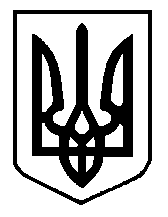 